The Nottingham Emmanuel School – French Curriculum Map (2022-2023)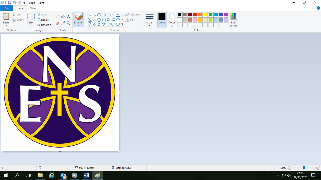 Intent statementIntent statementIntent statementIn MFL, the rationale behind our curriculum map is to reflect the world in which our students live whilst broadening their horizons by teaching them to communicate in a different language and teaching them to appreciate and respect different cultures whilst learning more about their own. Through language learning, we prepare students for future study and employment by teaching them a variety of skills that appeal to employers such as communication, translation, working as a team and resilience.In MFL, the rationale behind our curriculum map is to reflect the world in which our students live whilst broadening their horizons by teaching them to communicate in a different language and teaching them to appreciate and respect different cultures whilst learning more about their own. Through language learning, we prepare students for future study and employment by teaching them a variety of skills that appeal to employers such as communication, translation, working as a team and resilience.In MFL, the rationale behind our curriculum map is to reflect the world in which our students live whilst broadening their horizons by teaching them to communicate in a different language and teaching them to appreciate and respect different cultures whilst learning more about their own. Through language learning, we prepare students for future study and employment by teaching them a variety of skills that appeal to employers such as communication, translation, working as a team and resilience.In MFL, the rationale behind our curriculum map is to reflect the world in which our students live whilst broadening their horizons by teaching them to communicate in a different language and teaching them to appreciate and respect different cultures whilst learning more about their own. Through language learning, we prepare students for future study and employment by teaching them a variety of skills that appeal to employers such as communication, translation, working as a team and resilience.In MFL, the rationale behind our curriculum map is to reflect the world in which our students live whilst broadening their horizons by teaching them to communicate in a different language and teaching them to appreciate and respect different cultures whilst learning more about their own. Through language learning, we prepare students for future study and employment by teaching them a variety of skills that appeal to employers such as communication, translation, working as a team and resilience.In MFL, the rationale behind our curriculum map is to reflect the world in which our students live whilst broadening their horizons by teaching them to communicate in a different language and teaching them to appreciate and respect different cultures whilst learning more about their own. Through language learning, we prepare students for future study and employment by teaching them a variety of skills that appeal to employers such as communication, translation, working as a team and resilience.In MFL, the rationale behind our curriculum map is to reflect the world in which our students live whilst broadening their horizons by teaching them to communicate in a different language and teaching them to appreciate and respect different cultures whilst learning more about their own. Through language learning, we prepare students for future study and employment by teaching them a variety of skills that appeal to employers such as communication, translation, working as a team and resilience.In MFL, the rationale behind our curriculum map is to reflect the world in which our students live whilst broadening their horizons by teaching them to communicate in a different language and teaching them to appreciate and respect different cultures whilst learning more about their own. Through language learning, we prepare students for future study and employment by teaching them a variety of skills that appeal to employers such as communication, translation, working as a team and resilience.In MFL, the rationale behind our curriculum map is to reflect the world in which our students live whilst broadening their horizons by teaching them to communicate in a different language and teaching them to appreciate and respect different cultures whilst learning more about their own. Through language learning, we prepare students for future study and employment by teaching them a variety of skills that appeal to employers such as communication, translation, working as a team and resilience.In MFL, the rationale behind our curriculum map is to reflect the world in which our students live whilst broadening their horizons by teaching them to communicate in a different language and teaching them to appreciate and respect different cultures whilst learning more about their own. Through language learning, we prepare students for future study and employment by teaching them a variety of skills that appeal to employers such as communication, translation, working as a team and resilience.In MFL, the rationale behind our curriculum map is to reflect the world in which our students live whilst broadening their horizons by teaching them to communicate in a different language and teaching them to appreciate and respect different cultures whilst learning more about their own. Through language learning, we prepare students for future study and employment by teaching them a variety of skills that appeal to employers such as communication, translation, working as a team and resilience.In MFL, the rationale behind our curriculum map is to reflect the world in which our students live whilst broadening their horizons by teaching them to communicate in a different language and teaching them to appreciate and respect different cultures whilst learning more about their own. Through language learning, we prepare students for future study and employment by teaching them a variety of skills that appeal to employers such as communication, translation, working as a team and resilience.In MFL, the rationale behind our curriculum map is to reflect the world in which our students live whilst broadening their horizons by teaching them to communicate in a different language and teaching them to appreciate and respect different cultures whilst learning more about their own. Through language learning, we prepare students for future study and employment by teaching them a variety of skills that appeal to employers such as communication, translation, working as a team and resilience.In MFL, the rationale behind our curriculum map is to reflect the world in which our students live whilst broadening their horizons by teaching them to communicate in a different language and teaching them to appreciate and respect different cultures whilst learning more about their own. Through language learning, we prepare students for future study and employment by teaching them a variety of skills that appeal to employers such as communication, translation, working as a team and resilience.In MFL, the rationale behind our curriculum map is to reflect the world in which our students live whilst broadening their horizons by teaching them to communicate in a different language and teaching them to appreciate and respect different cultures whilst learning more about their own. Through language learning, we prepare students for future study and employment by teaching them a variety of skills that appeal to employers such as communication, translation, working as a team and resilience.In MFL, the rationale behind our curriculum map is to reflect the world in which our students live whilst broadening their horizons by teaching them to communicate in a different language and teaching them to appreciate and respect different cultures whilst learning more about their own. Through language learning, we prepare students for future study and employment by teaching them a variety of skills that appeal to employers such as communication, translation, working as a team and resilience.Diversity across the curriculumDiversity across the curriculumDiversity across the curriculumOur curriculum represents the diversity of our students in our resources through using images, names and texts about people of different religion, race and sexuality. We explore the people and traditions of Hispanic and francophone countries in both mainland Spain and France but also including countries outside of Europe. This allows students to appreciate different cultures whilst identifying links with their own culture.Our curriculum represents the diversity of our students in our resources through using images, names and texts about people of different religion, race and sexuality. We explore the people and traditions of Hispanic and francophone countries in both mainland Spain and France but also including countries outside of Europe. This allows students to appreciate different cultures whilst identifying links with their own culture.Our curriculum represents the diversity of our students in our resources through using images, names and texts about people of different religion, race and sexuality. We explore the people and traditions of Hispanic and francophone countries in both mainland Spain and France but also including countries outside of Europe. This allows students to appreciate different cultures whilst identifying links with their own culture.Our curriculum represents the diversity of our students in our resources through using images, names and texts about people of different religion, race and sexuality. We explore the people and traditions of Hispanic and francophone countries in both mainland Spain and France but also including countries outside of Europe. This allows students to appreciate different cultures whilst identifying links with their own culture.Our curriculum represents the diversity of our students in our resources through using images, names and texts about people of different religion, race and sexuality. We explore the people and traditions of Hispanic and francophone countries in both mainland Spain and France but also including countries outside of Europe. This allows students to appreciate different cultures whilst identifying links with their own culture.Our curriculum represents the diversity of our students in our resources through using images, names and texts about people of different religion, race and sexuality. We explore the people and traditions of Hispanic and francophone countries in both mainland Spain and France but also including countries outside of Europe. This allows students to appreciate different cultures whilst identifying links with their own culture.Our curriculum represents the diversity of our students in our resources through using images, names and texts about people of different religion, race and sexuality. We explore the people and traditions of Hispanic and francophone countries in both mainland Spain and France but also including countries outside of Europe. This allows students to appreciate different cultures whilst identifying links with their own culture.Our curriculum represents the diversity of our students in our resources through using images, names and texts about people of different religion, race and sexuality. We explore the people and traditions of Hispanic and francophone countries in both mainland Spain and France but also including countries outside of Europe. This allows students to appreciate different cultures whilst identifying links with their own culture.Our curriculum represents the diversity of our students in our resources through using images, names and texts about people of different religion, race and sexuality. We explore the people and traditions of Hispanic and francophone countries in both mainland Spain and France but also including countries outside of Europe. This allows students to appreciate different cultures whilst identifying links with their own culture.Our curriculum represents the diversity of our students in our resources through using images, names and texts about people of different religion, race and sexuality. We explore the people and traditions of Hispanic and francophone countries in both mainland Spain and France but also including countries outside of Europe. This allows students to appreciate different cultures whilst identifying links with their own culture.Our curriculum represents the diversity of our students in our resources through using images, names and texts about people of different religion, race and sexuality. We explore the people and traditions of Hispanic and francophone countries in both mainland Spain and France but also including countries outside of Europe. This allows students to appreciate different cultures whilst identifying links with their own culture.Our curriculum represents the diversity of our students in our resources through using images, names and texts about people of different religion, race and sexuality. We explore the people and traditions of Hispanic and francophone countries in both mainland Spain and France but also including countries outside of Europe. This allows students to appreciate different cultures whilst identifying links with their own culture.Our curriculum represents the diversity of our students in our resources through using images, names and texts about people of different religion, race and sexuality. We explore the people and traditions of Hispanic and francophone countries in both mainland Spain and France but also including countries outside of Europe. This allows students to appreciate different cultures whilst identifying links with their own culture.Our curriculum represents the diversity of our students in our resources through using images, names and texts about people of different religion, race and sexuality. We explore the people and traditions of Hispanic and francophone countries in both mainland Spain and France but also including countries outside of Europe. This allows students to appreciate different cultures whilst identifying links with their own culture.Our curriculum represents the diversity of our students in our resources through using images, names and texts about people of different religion, race and sexuality. We explore the people and traditions of Hispanic and francophone countries in both mainland Spain and France but also including countries outside of Europe. This allows students to appreciate different cultures whilst identifying links with their own culture.Our curriculum represents the diversity of our students in our resources through using images, names and texts about people of different religion, race and sexuality. We explore the people and traditions of Hispanic and francophone countries in both mainland Spain and France but also including countries outside of Europe. This allows students to appreciate different cultures whilst identifying links with their own culture.AUT 1AUT 1AUT 1AUT 2AUT 2AUT 2SPR 1SPR 1SPR 2SPR 2SPR 2SUM 1SUM 1SUM 1SUM 2SUM 2Year 8Title and objectivesT’es branchéT’es branchéT’es branchéT’es branchéT’es branchéT’es branchéLa France  a du TalentLa France  a du TalentParis TouristiqueParis TouristiqueParis TouristiqueParis TouristiqueParis TouristiqueParis TouristiqueManger et boireManger et boireYear 8Core knowledgeTvMoviesTechnologyActivities + weatherTvMoviesTechnologyActivities + weatherTvMoviesTechnologyActivities + weatherBooksLe weekend dernierMusicFrench music starsChristmas in France BooksLe weekend dernierMusicFrench music starsChristmas in France BooksLe weekend dernierMusicFrench music starsChristmas in France La France a du talentJe dois gagnerLes juges son commentEt le gagnant est…La France a du talentJe dois gagnerLes juges son commentEt le gagnant est…Paris TouristiqueLes jeunes ParisiensUne semaine à ParisC’était commentParis TouristiqueLes jeunes ParisiensUne semaine à ParisC’était commentParis TouristiqueLes jeunes ParisiensUne semaine à ParisC’était commentMon album photo24 heures chrono14th July in ParisParis, Ville MagiqueMon album photo24 heures chrono14th July in ParisParis, Ville MagiqueMon album photo24 heures chrono14th July in ParisParis, Ville MagiqueA table tout le mondeMealtimesAt the restaurantIl faut faire des crepesMon styleCarnavalA table tout le mondeMealtimesAt the restaurantIl faut faire des crepesMon styleCarnavalYear 8SkillsOpinionsConnctivesIntensifiersRegular verbsTime phrasesComparativesNegativesExpressions of frequencyHigh frequency irregular verbs – present tenseSi/ quandOpinionsConnctivesIntensifiersRegular verbsTime phrasesComparativesNegativesExpressions of frequencyHigh frequency irregular verbs – present tenseSi/ quandOpinionsConnctivesIntensifiersRegular verbsTime phrasesComparativesNegativesExpressions of frequencyHigh frequency irregular verbs – present tenseSi/ quandPassé composé – regular verbs in the first personPast tense expressions and time phrases.Avoir Past participles 3rd person opinionsUsing cognatesReading skillsPassé composé – regular verbs in the first personPast tense expressions and time phrases.Avoir Past participles 3rd person opinionsUsing cognatesReading skillsPassé composé – regular verbs in the first personPast tense expressions and time phrases.Avoir Past participles 3rd person opinionsUsing cognatesReading skillsInfinitivesInfinitive phrasesModal verbsAdjectives of personalityAvoir and êtreFuture tense InfinitivesInfinitive phrasesModal verbsAdjectives of personalityAvoir and êtreFuture tense On peut + infinitiveOpinión + infinitivePassé composé Irregular past participlesPast tense time phrasesAdjectives Opinions in the past tense + c’était/ je l’ai trouvéOn peut + infinitiveOpinión + infinitivePassé composé Irregular past participlesPast tense time phrasesAdjectives Opinions in the past tense + c’était/ je l’ai trouvéOn peut + infinitiveOpinión + infinitivePassé composé Irregular past participlesPast tense time phrasesAdjectives Opinions in the past tense + c’était/ je l’ai trouvéPassé composé of regular verbsPassé composé with êtrePassé composé with negatives Reading for detailPassé composé of regular verbsPassé composé with êtrePassé composé with negatives Reading for detailPassé composé of regular verbsPassé composé with êtrePassé composé with negatives Reading for detailTime phrasesTimeOpinionsPartitive articlesQuantities and containersRoleplayColoursAdjective agreementFuture tenseTime phrasesTimeOpinionsPartitive articlesQuantities and containersRoleplayColoursAdjective agreementFuture tenseYear 8Covid recoveryWe will only assume knowledge of topics and points covered in year 7, we appreciate that language provision in primary schools will have been affected due to the pandemic.We will only assume knowledge of topics and points covered in year 7, we appreciate that language provision in primary schools will have been affected due to the pandemic.We will only assume knowledge of topics and points covered in year 7, we appreciate that language provision in primary schools will have been affected due to the pandemic.We will only assume knowledge of topics and points covered in year 7, we appreciate that language provision in primary schools will have been affected due to the pandemic.We will only assume knowledge of topics and points covered in year 7, we appreciate that language provision in primary schools will have been affected due to the pandemic.We will only assume knowledge of topics and points covered in year 7, we appreciate that language provision in primary schools will have been affected due to the pandemic.We will only assume knowledge of topics and points covered in year 7, we appreciate that language provision in primary schools will have been affected due to the pandemic.We will only assume knowledge of topics and points covered in year 7, we appreciate that language provision in primary schools will have been affected due to the pandemic.We will only assume knowledge of topics and points covered in year 7, we appreciate that language provision in primary schools will have been affected due to the pandemic.We will only assume knowledge of topics and points covered in year 7, we appreciate that language provision in primary schools will have been affected due to the pandemic.We will only assume knowledge of topics and points covered in year 7, we appreciate that language provision in primary schools will have been affected due to the pandemic.We will only assume knowledge of topics and points covered in year 7, we appreciate that language provision in primary schools will have been affected due to the pandemic.We will only assume knowledge of topics and points covered in year 7, we appreciate that language provision in primary schools will have been affected due to the pandemic.We will only assume knowledge of topics and points covered in year 7, we appreciate that language provision in primary schools will have been affected due to the pandemic.We will only assume knowledge of topics and points covered in year 7, we appreciate that language provision in primary schools will have been affected due to the pandemic.We will only assume knowledge of topics and points covered in year 7, we appreciate that language provision in primary schools will have been affected due to the pandemic.Year 8CareersLesson activity – profiles of people who have studied language including; scientist, politician, footballer, politicanLesson activity – profiles of people who have studied language including; scientist, politician, footballer, politicanWhere will languages take me? RAFWhere will languages take me? RAFWhere will languages take me? RAFWhere will languages take me? RAFThe Tourist Fair WorkshopThe Tourist Fair WorkshopThe Tourist Fair WorkshopYear 9 EBACCTitle and objectivesMa vie socialeMa vie socialeMa vie socialeMa vie socialeMa vie socialeAu Boulot BAu Boulot BAu Boulot BAu Boulot BBien dans sa peau BBien dans sa peau BBien dans sa peau BBien da sa peau (C)Bien da sa peau (C)Bien da sa peau (C)Moi dans le Monde (B)Year 9 EBACCCore knowledgePlanete FacebookComment tu trouvesTu viens aussi?Tu veux y allerPlanete FacebookComment tu trouvesTu viens aussi?Tu veux y allerCa c’est bien passéFou de la musique La fête de la musiqueCa c’est bien passéFou de la musique La fête de la musiqueCa c’est bien passéFou de la musique La fête de la musiqueMon boulotInvestigating jobs using languagesMon boulotInvestigating jobs using languagesMon boulotInvestigating jobs using languagesMon boulotInvestigating jobs using languagesLe sport et le fitnessAdvice Mes resolutionsManger sainLe sport et le fitnessAdvice Mes resolutionsManger sainLe sport et le fitnessAdvice Mes resolutionsManger sainJe serai en formeEs-tu en forme?La santé des jeunesJe serai en formeEs-tu en forme?La santé des jeunesJe serai en formeEs-tu en forme?La santé des jeunesTu vas l’acheter?Le Bonheur c’estLes jeunes contre l’injusticeDes problèmes sociaux (Kerboodle 108)Year 9 EBACCCore knowledgePlanete FacebookComment tu trouvesTu viens aussi?Tu veux y allerPlanete FacebookComment tu trouvesTu viens aussi?Tu veux y allerAu Boulot AAu Boulot AAu Boulot ABien dans sa peau ABien dans sa peau ABien dans sa peau ABien dans sa peau ALe sport et le fitnessAdvice Mes resolutionsManger sainLe sport et le fitnessAdvice Mes resolutionsManger sainLe sport et le fitnessAdvice Mes resolutionsManger sainMoi dans le Monde (a)Moi dans le Monde (a)Moi dans le Monde (a)Tu vas l’acheter?Le Bonheur c’estLes jeunes contre l’injusticeDes problèmes sociaux (Kerboodle 108)Year 9 EBACCCore knowledgePlanete FacebookComment tu trouvesTu viens aussi?Tu veux y allerPlanete FacebookComment tu trouvesTu viens aussi?Tu veux y allerJobsLe monde est un villageQuand j’étais plus jeuneJobsLe monde est un villageQuand j’étais plus jeuneJobsLe monde est un villageQuand j’étais plus jeuneBody partsJ’ai malBody partsJ’ai malBody partsJ’ai malBody partsJ’ai malLe sport et le fitnessAdvice Mes resolutionsManger sainLe sport et le fitnessAdvice Mes resolutionsManger sainLe sport et le fitnessAdvice Mes resolutionsManger sainMes droitsMes prioritésMes droitsMes prioritésMes droitsMes prioritésTu vas l’acheter?Le Bonheur c’estLes jeunes contre l’injusticeDes problèmes sociaux (Kerboodle 108)Year 9 EBACCSkillsTime phrasesOpinion expressionsCommon irregular verbsDefinite articlesDirect object pronouns.Agreement/ disagreementFuture plansTime phrasesOpinion expressionsCommon irregular verbsDefinite articlesDirect object pronouns.Agreement/ disagreementFuture plansPassé composéJustified opinions in the past tenseRecognising tenses in a text.Coping with new vocabulary and understanding challenging text.Adjective agreementsUsing on peut + infinitiveModal verbsNear future tenseImperfect tensePassé composéJustified opinions in the past tenseRecognising tenses in a text.Coping with new vocabulary and understanding challenging text.Adjective agreementsUsing on peut + infinitiveModal verbsNear future tenseImperfect tensePassé composéJustified opinions in the past tenseRecognising tenses in a text.Coping with new vocabulary and understanding challenging text.Adjective agreementsUsing on peut + infinitiveModal verbsNear future tenseImperfect tenseUsing different tenses within one textReading skillsListening strategiesAvoir mal à On/nous Using different tenses within one textReading skillsListening strategiesAvoir mal à On/nous Using different tenses within one textReading skillsListening strategiesAvoir mal à On/nous Using different tenses within one textReading skillsListening strategiesAvoir mal à On/nous Il fautDescribing a photoDepuisAgreements Pour + infinitiveParitive articleNegativesFutur simpleIl fautDescribing a photoDepuisAgreements Pour + infinitiveParitive articleNegativesFutur simpleIl fautDescribing a photoDepuisAgreements Pour + infinitiveParitive articleNegativesFutur simpleFuture tense of irregular verbsSequencers Expressions with avoirPossessive pronounsDirect object pronounsCe qui me préoccupe/ ce qui est importantFuture tense of irregular verbsSequencers Expressions with avoirPossessive pronounsDirect object pronounsCe qui me préoccupe/ ce qui est importantFuture tense of irregular verbsSequencers Expressions with avoirPossessive pronounsDirect object pronounsCe qui me préoccupe/ ce qui est importantSi Direct object pronounsSkim reading a textUsing three tenses together.Identifying verbs in different tenses.Using the infinitive to mean –ingQuestion wordsImperative Justifying answers.Year 9 EBACCCovid recoveryTopics that will need to be addressed include: days of the week, school subjects, facilities, present tense, negatives, time, as these are topics that were covered during online learning and therefore knowledge will not be quite as embedded.Topics that will need to be addressed include: days of the week, school subjects, facilities, present tense, negatives, time, as these are topics that were covered during online learning and therefore knowledge will not be quite as embedded.Topics that will need to be addressed include: days of the week, school subjects, facilities, present tense, negatives, time, as these are topics that were covered during online learning and therefore knowledge will not be quite as embedded.Topics that will need to be addressed include: days of the week, school subjects, facilities, present tense, negatives, time, as these are topics that were covered during online learning and therefore knowledge will not be quite as embedded.Topics that will need to be addressed include: days of the week, school subjects, facilities, present tense, negatives, time, as these are topics that were covered during online learning and therefore knowledge will not be quite as embedded.Topics that will need to be addressed include: days of the week, school subjects, facilities, present tense, negatives, time, as these are topics that were covered during online learning and therefore knowledge will not be quite as embedded.Topics that will need to be addressed include: days of the week, school subjects, facilities, present tense, negatives, time, as these are topics that were covered during online learning and therefore knowledge will not be quite as embedded.Topics that will need to be addressed include: days of the week, school subjects, facilities, present tense, negatives, time, as these are topics that were covered during online learning and therefore knowledge will not be quite as embedded.Topics that will need to be addressed include: days of the week, school subjects, facilities, present tense, negatives, time, as these are topics that were covered during online learning and therefore knowledge will not be quite as embedded.Topics that will need to be addressed include: days of the week, school subjects, facilities, present tense, negatives, time, as these are topics that were covered during online learning and therefore knowledge will not be quite as embedded.Topics that will need to be addressed include: days of the week, school subjects, facilities, present tense, negatives, time, as these are topics that were covered during online learning and therefore knowledge will not be quite as embedded.Topics that will need to be addressed include: days of the week, school subjects, facilities, present tense, negatives, time, as these are topics that were covered during online learning and therefore knowledge will not be quite as embedded.Topics that will need to be addressed include: days of the week, school subjects, facilities, present tense, negatives, time, as these are topics that were covered during online learning and therefore knowledge will not be quite as embedded.Topics that will need to be addressed include: days of the week, school subjects, facilities, present tense, negatives, time, as these are topics that were covered during online learning and therefore knowledge will not be quite as embedded.Topics that will need to be addressed include: days of the week, school subjects, facilities, present tense, negatives, time, as these are topics that were covered during online learning and therefore knowledge will not be quite as embedded.Topics that will need to be addressed include: days of the week, school subjects, facilities, present tense, negatives, time, as these are topics that were covered during online learning and therefore knowledge will not be quite as embedded.Year 9 EBACCCareersTalk from French restauranteur (French Living)RoutesLIVE! Languages for BusinessRoutesLIVE! Languages for BusinessRoutesLIVE! Languages for BusinessWhere will languages take me – PWC studentWhere will languages take me – PWC studentWhere will languages take me – PWC studentHumanitarian Interpreter – Job Profile  https://translatorswithoutborders.org/blog/the-voice-of-the-vulnerable/ Humanitarian Interpreter – Job Profile  https://translatorswithoutborders.org/blog/the-voice-of-the-vulnerable/ Humanitarian Interpreter – Job Profile  https://translatorswithoutborders.org/blog/the-voice-of-the-vulnerable/ Year 9 Title and objectivesMa vie sociale Ma vie Sociale Ma vie Sociale Ma vie Sociale Au BoulotAu BoulotAu BoulotAu BoulotAu BoulotAu BoulotBien dans sa peauBien dans sa peauBien dans sa peauBien dans sa peauBien dans sa peauBien dans sa peauYear 9 Core knowledgePlanete FacebookComment tu trouvesTu viens aussi?Tu veux y aller Ca c’est bien passéFou de la musique La fête de la musiqueTu veux y aller Ca c’est bien passéFou de la musique La fête de la musiqueTu veux y aller Ca c’est bien passéFou de la musique La fête de la musiqueJobsLe monde est un villageMon boulotJobsLe monde est un villageMon boulotJobsLe monde est un villageMon boulotInvestigating jobs using languagesInvestigating jobs using languagesInvestigating jobs using languagesMes resolutionsManger sainJe serai en formeMes resolutionsManger sainJe serai en formeMes resolutionsManger sainJe serai en formeEs-tu en forme?La santé des jeunesLes problèmes sociauxEs-tu en forme?La santé des jeunesLes problèmes sociauxEs-tu en forme?La santé des jeunesLes problèmes sociauxYear 9 Core knowledgePlanete FacebookComment tu trouvesTu viens aussi?Tu veux y aller Ca c’est bien passéFou de la musique La fête de la musiqueTu veux y aller Ca c’est bien passéFou de la musique La fête de la musiqueTu veux y aller Ca c’est bien passéFou de la musique La fête de la musiqueJobsLe monde est un villageMon boulotJobsLe monde est un villageMon boulotJobsLe monde est un villageMon boulotBien dans sa peauBien dans sa peauBien dans sa peauMes resolutionsManger sainJe serai en formeMes resolutionsManger sainJe serai en formeMes resolutionsManger sainJe serai en formeEs-tu en forme?La santé des jeunesLes problèmes sociauxEs-tu en forme?La santé des jeunesLes problèmes sociauxEs-tu en forme?La santé des jeunesLes problèmes sociauxYear 9 Core knowledgePlanete FacebookComment tu trouvesTu viens aussi?Tu veux y aller Ca c’est bien passéFou de la musique La fête de la musiqueTu veux y aller Ca c’est bien passéFou de la musique La fête de la musiqueTu veux y aller Ca c’est bien passéFou de la musique La fête de la musiqueJobsLe monde est un villageMon boulotJobsLe monde est un villageMon boulotJobsLe monde est un villageMon boulotLe sport et le fitnessAdvice Le sport et le fitnessAdvice Le sport et le fitnessAdvice Mes resolutionsManger sainJe serai en formeMes resolutionsManger sainJe serai en formeMes resolutionsManger sainJe serai en formeEs-tu en forme?La santé des jeunesLes problèmes sociauxEs-tu en forme?La santé des jeunesLes problèmes sociauxEs-tu en forme?La santé des jeunesLes problèmes sociauxYear 9 SkillsTime phrasesOpinion expressionsCommon irregular verbsDefinite articlesDirect object pronouns.Agreement/ disagreementFuture plansPassé composéJustified opinions in the past tenseRecognising tenses in a text.Coping with new vocabulary and understanding challenging text.Agreement/ disagreementFuture plansPassé composéJustified opinions in the past tenseRecognising tenses in a text.Coping with new vocabulary and understanding challenging text.Agreement/ disagreementFuture plansPassé composéJustified opinions in the past tenseRecognising tenses in a text.Coping with new vocabulary and understanding challenging text.Adjective agreementsUsing on peut + infinitiveModal verbsNear future tenseImperfect tenseAdjective agreementsUsing on peut + infinitiveModal verbsNear future tenseImperfect tenseAdjective agreementsUsing on peut + infinitiveModal verbsNear future tenseImperfect tenseUsing different tenses within one textReading skillsListening strategiesAvoir mal à On/nousIl fautDescribing a photoDepuisUsing different tenses within one textReading skillsListening strategiesAvoir mal à On/nousIl fautDescribing a photoDepuisUsing different tenses within one textReading skillsListening strategiesAvoir mal à On/nousIl fautDescribing a photoDepuisAgreements Pour + infinitiveParitive articleNegativesFutur simpleAgreements Pour + infinitiveParitive articleNegativesFutur simpleAgreements Pour + infinitiveParitive articleNegativesFutur simpleFuture tense of irregular verbsSequencers Future tense of irregular verbsSequencers Future tense of irregular verbsSequencers Year 9 Covid recoveryTopics that will need to be addressed include: days of the week, school subjects, facilities, present tense, negatives, time, as these are topics that were covered during online learning and therefore knowledge will not be quite as embedded.Topics that will need to be addressed include: days of the week, school subjects, facilities, present tense, negatives, time, as these are topics that were covered during online learning and therefore knowledge will not be quite as embedded.Topics that will need to be addressed include: days of the week, school subjects, facilities, present tense, negatives, time, as these are topics that were covered during online learning and therefore knowledge will not be quite as embedded.Topics that will need to be addressed include: days of the week, school subjects, facilities, present tense, negatives, time, as these are topics that were covered during online learning and therefore knowledge will not be quite as embedded.Topics that will need to be addressed include: days of the week, school subjects, facilities, present tense, negatives, time, as these are topics that were covered during online learning and therefore knowledge will not be quite as embedded.Topics that will need to be addressed include: days of the week, school subjects, facilities, present tense, negatives, time, as these are topics that were covered during online learning and therefore knowledge will not be quite as embedded.Topics that will need to be addressed include: days of the week, school subjects, facilities, present tense, negatives, time, as these are topics that were covered during online learning and therefore knowledge will not be quite as embedded.Topics that will need to be addressed include: days of the week, school subjects, facilities, present tense, negatives, time, as these are topics that were covered during online learning and therefore knowledge will not be quite as embedded.Topics that will need to be addressed include: days of the week, school subjects, facilities, present tense, negatives, time, as these are topics that were covered during online learning and therefore knowledge will not be quite as embedded.Topics that will need to be addressed include: days of the week, school subjects, facilities, present tense, negatives, time, as these are topics that were covered during online learning and therefore knowledge will not be quite as embedded.Topics that will need to be addressed include: days of the week, school subjects, facilities, present tense, negatives, time, as these are topics that were covered during online learning and therefore knowledge will not be quite as embedded.Topics that will need to be addressed include: days of the week, school subjects, facilities, present tense, negatives, time, as these are topics that were covered during online learning and therefore knowledge will not be quite as embedded.Topics that will need to be addressed include: days of the week, school subjects, facilities, present tense, negatives, time, as these are topics that were covered during online learning and therefore knowledge will not be quite as embedded.Topics that will need to be addressed include: days of the week, school subjects, facilities, present tense, negatives, time, as these are topics that were covered during online learning and therefore knowledge will not be quite as embedded.Topics that will need to be addressed include: days of the week, school subjects, facilities, present tense, negatives, time, as these are topics that were covered during online learning and therefore knowledge will not be quite as embedded.Topics that will need to be addressed include: days of the week, school subjects, facilities, present tense, negatives, time, as these are topics that were covered during online learning and therefore knowledge will not be quite as embedded.Year 9 CareersLanguages are our Business Booklethttps://europedirectnortheastengland.files.wordpress.com/2018/09/44899-rls-languages-are-our-business-booklet.pdf Languages are our Business Booklethttps://europedirectnortheastengland.files.wordpress.com/2018/09/44899-rls-languages-are-our-business-booklet.pdf RoutesLIVE! Languages for BusinessRoutesLIVE! Languages for BusinessRoutesLIVE! Languages for BusinessWhere will languages take me – PWC studentWhere will languages take me – PWC studentWhere will languages take me – PWC studentWhere will languages take me – PWC studentSpeed Dating with profiles of joint honours university courses with languages.Speed Dating with profiles of joint honours university courses with languages.Speed Dating with profiles of joint honours university courses with languages.Year 10Title and objectivesFamily and FriendsLocal AreaLocal AreaFree TimeFree TimeDaily Life and Special OcassionsDaily Life and Special OcassionsSchool School Social IssuesYear 10Core knowledgeFamily membersDescribing peoplePhysical description and clothesTalking about getting on with othersTalking about what makes a good friend MarriageTalking about role modelsDescribing a houseIdeal HomePlaces in town and activitiesWeather/ TransportDirectionsProblems in your townTes projets pour le weekend prochainCommunity ProjectsDescribing a houseIdeal HomePlaces in town and activitiesWeather/ TransportDirectionsProblems in your townTes projets pour le weekend prochainCommunity ProjectsSports Extreme SportsHobbies ReadingTV programmesLe weekend dernierA night out with friendsSports Extreme SportsHobbies ReadingTV programmesLe weekend dernierA night out with friendsMaking arrangementsDaily routineShopping ClothesTu vs. vous Festivals and TraditionsDescribing International FestivalsFood at home vs. special occasions Making arrangementsDaily routineShopping ClothesTu vs. vous Festivals and TraditionsDescribing International FestivalsFood at home vs. special occasions School subjectsTypical school DayDifferences between French and British schoolsSchools in different French speaking countriesSchool rulesSchool ExchangeIdeal schoolSchool subjectsTypical school DayDifferences between French and British schoolsSchools in different French speaking countriesSchool rulesSchool ExchangeIdeal schoolAdvice for being healthyWhat I do to stay healthyComparing old and new health habitsHealth ResolutionsSous influenceLes droits VolunteeringCharitiesSocial issuesInequalityPovertyYear 10SkillsPossessive pronounsAdjective agreementAvoir and êtrePronounsLearning vocabularyDescribing a photoReflexive verbs-er verbsCommon irregular present tenseThe relative pronoun quiPerfect tensePrepositionsDefinite and indefinite articlesAller Preposition à meaning toNear future tensePrepositionsDefinite and indefinite articlesAller Preposition à meaning toNear future tensePerfect tenseTime phrases, sequencers and connectivesJouer à and jouer deNegatives Opinion phrasesDepuis + present tenseIrregular verbs in the present tenseComparatives Perfect tense with etrePerfect tenseTime phrases, sequencers and connectivesJouer à and jouer deNegatives Opinion phrasesDepuis + present tenseIrregular verbs in the present tenseComparatives Perfect tense with etreAsking questionsVouloirForming questions Using devoir and pouvoirUsing quel/ quelleUsing ce/cette/cesUsing the pronoun enUsing tu and vousUsing venir de + infinitiveAsking questionsVouloirForming questions Using devoir and pouvoirUsing quel/ quelleUsing ce/cette/cesUsing the pronoun enUsing tu and vousUsing venir de + infinitiveDirect object pronounsUsing the ils form of the verbUsing il faut and i lest interdit deImperfect tenseUsing three time framesUsing the pronouns ils and ellesDirect object pronounsUsing the ils form of the verbUsing il faut and i lest interdit deImperfect tenseUsing three time framesUsing the pronouns ils and ellesUsing emphatic pronounsUnderstanding the passiveUsing three time phrasesUsing the imperativeGiving arguments for and againstYear 10Covid recoveryThe following topics will have not been embedded in KS3 due to being taught online or not at all due to decisions we took about the curriculum when teaching online therefore will need to be prioritised for retrieval: Daily routine, weather, town, directions, clothes, time, present tense regular, jouer and faire, higher level connectives, future tense/ expressions, prepositions of location, demonstrative adjectives, high frequency verb expressions.The following topics will have not been embedded in KS3 due to being taught online or not at all due to decisions we took about the curriculum when teaching online therefore will need to be prioritised for retrieval: Daily routine, weather, town, directions, clothes, time, present tense regular, jouer and faire, higher level connectives, future tense/ expressions, prepositions of location, demonstrative adjectives, high frequency verb expressions.The following topics will have not been embedded in KS3 due to being taught online or not at all due to decisions we took about the curriculum when teaching online therefore will need to be prioritised for retrieval: Daily routine, weather, town, directions, clothes, time, present tense regular, jouer and faire, higher level connectives, future tense/ expressions, prepositions of location, demonstrative adjectives, high frequency verb expressions.The following topics will have not been embedded in KS3 due to being taught online or not at all due to decisions we took about the curriculum when teaching online therefore will need to be prioritised for retrieval: Daily routine, weather, town, directions, clothes, time, present tense regular, jouer and faire, higher level connectives, future tense/ expressions, prepositions of location, demonstrative adjectives, high frequency verb expressions.The following topics will have not been embedded in KS3 due to being taught online or not at all due to decisions we took about the curriculum when teaching online therefore will need to be prioritised for retrieval: Daily routine, weather, town, directions, clothes, time, present tense regular, jouer and faire, higher level connectives, future tense/ expressions, prepositions of location, demonstrative adjectives, high frequency verb expressions.The following topics will have not been embedded in KS3 due to being taught online or not at all due to decisions we took about the curriculum when teaching online therefore will need to be prioritised for retrieval: Daily routine, weather, town, directions, clothes, time, present tense regular, jouer and faire, higher level connectives, future tense/ expressions, prepositions of location, demonstrative adjectives, high frequency verb expressions.The following topics will have not been embedded in KS3 due to being taught online or not at all due to decisions we took about the curriculum when teaching online therefore will need to be prioritised for retrieval: Daily routine, weather, town, directions, clothes, time, present tense regular, jouer and faire, higher level connectives, future tense/ expressions, prepositions of location, demonstrative adjectives, high frequency verb expressions.The following topics will have not been embedded in KS3 due to being taught online or not at all due to decisions we took about the curriculum when teaching online therefore will need to be prioritised for retrieval: Daily routine, weather, town, directions, clothes, time, present tense regular, jouer and faire, higher level connectives, future tense/ expressions, prepositions of location, demonstrative adjectives, high frequency verb expressions.The following topics will have not been embedded in KS3 due to being taught online or not at all due to decisions we took about the curriculum when teaching online therefore will need to be prioritised for retrieval: Daily routine, weather, town, directions, clothes, time, present tense regular, jouer and faire, higher level connectives, future tense/ expressions, prepositions of location, demonstrative adjectives, high frequency verb expressions.The following topics will have not been embedded in KS3 due to being taught online or not at all due to decisions we took about the curriculum when teaching online therefore will need to be prioritised for retrieval: Daily routine, weather, town, directions, clothes, time, present tense regular, jouer and faire, higher level connectives, future tense/ expressions, prepositions of location, demonstrative adjectives, high frequency verb expressions.Year 10CareersEKFB Promoting a Business in French ProjectEKFB Promoting a Business in French Projecthttps://alzea.org/offre/afrique-du-sud-stage-comptabilite-finance/ Comprehension activity on a work experience in Finance in South Africa.https://alzea.org/offre/afrique-du-sud-stage-comptabilite-finance/ Comprehension activity on a work experience in Finance in South Africa.FCDO Translation and Interpretation https://www.fcdoservicescareers.co.uk/our-people/translation-and-interpreting/ Year 11Title and objectivesHolidays Holidays WorkWorkTechnology / Global IssuesTechnology / Global IssuesRevisionRevisionYear 11Core knowledgeCountriesWhere you normally go on holidayHolidays past and futureDream holidaysStaying in a hotelAt the restaurant TravellingBuying souvenirsDisastrous HolidayCountriesWhere you normally go on holidayHolidays past and futureDream holidaysStaying in a hotelAt the restaurant TravellingBuying souvenirsDisastrous HolidayJobsDiscussing career choices/ university or apprenticeshipTalking about plans, hopes and wishesHousehold choresPart Time JobWork experienceWorking in tourismJobsDiscussing career choices/ university or apprenticeshipTalking about plans, hopes and wishesHousehold choresPart Time JobWork experienceWorking in tourismUsing the internetTalking about your life onlineSocial Media Use and addictionAdvantages and DisadvantagesNotre planeteProteger l’environnementEthical shoppingDiscussing big eventsUsing the internetTalking about your life onlineSocial Media Use and addictionAdvantages and DisadvantagesNotre planeteProteger l’environnementEthical shoppingDiscussing big eventsDuring this time, we will be revising for the final exams. We shall be using AQA approved material from the Studio course, to practice exam questions across all four skills. Pupils will also be given time to sit past papers in timed conditions.During this time, we will be revising for the final exams. We shall be using AQA approved material from the Studio course, to practice exam questions across all four skills. Pupils will also be given time to sit past papers in timed conditions.Year 11SkillsReflexive verbsSaying in or to with countries.Questions with inversionsUsing time phrasesNotre/ votre nos/vosUsing the future tenseHigh numbersConditional TenseReflexive verbs in the perfect tenseExpressions with avoirEn + present participleUsing 3 time phrasesUsing demonstrative adjectives and pronounsIrregular past participlesReflexive verbsSaying in or to with countries.Questions with inversionsUsing time phrasesNotre/ votre nos/vosUsing the future tenseHigh numbersConditional TenseReflexive verbs in the perfect tenseExpressions with avoirEn + present participleUsing 3 time phrasesUsing demonstrative adjectives and pronounsIrregular past participlesJob nounsConditional tenseBetter/ worse + best/ worstPerfect infinitiveSubjunctive dont si/quand/lorsque + future tenseverbs followed by à pr dethe pronoun ‘qui’perfect/ imperfectJob nounsConditional tenseBetter/ worse + best/ worstPerfect infinitiveSubjunctive dont si/quand/lorsque + future tenseverbs followed by à pr dethe pronoun ‘qui’perfect/ imperfectIrregular verbs in the present tense.Comparatives The relative pronoun ‘que’Simple future tenseUsing on doit and on peut + infinitiveUnderstanding the passiveUsing emphatic pronounsUsing three time phrasesConditional tense of modal verbsIndirect object pronounsIrregular verbs in the present tense.Comparatives The relative pronoun ‘que’Simple future tenseUsing on doit and on peut + infinitiveUnderstanding the passiveUsing emphatic pronounsUsing three time phrasesConditional tense of modal verbsIndirect object pronounsReadingWritingListeningSpeakingTranslationExam strategyReadingWritingListeningSpeakingTranslationExam strategyYear 11Covid recoveryThe following topics will have neither been embedded in KS3 nor introduced in year 10, therefore will need to be prioritised: comparatives and superlatives, souvenirs, retrieval of weather, the topic of food and mealtimes which will include the transactional language of eating in a restaurant. Photocard, Direct Object pronouns, daily routine, exclamatory sentences, constructions wit avoir e.g. avoir chaud/ avoir faim and body parts/ illnesses.The following topics will have neither been embedded in KS3 nor introduced in year 10, therefore will need to be prioritised: comparatives and superlatives, souvenirs, retrieval of weather, the topic of food and mealtimes which will include the transactional language of eating in a restaurant. Photocard, Direct Object pronouns, daily routine, exclamatory sentences, constructions wit avoir e.g. avoir chaud/ avoir faim and body parts/ illnesses.The following topics will have neither been embedded in KS3 nor introduced in year 10, therefore will need to be prioritised: comparatives and superlatives, souvenirs, retrieval of weather, the topic of food and mealtimes which will include the transactional language of eating in a restaurant. Photocard, Direct Object pronouns, daily routine, exclamatory sentences, constructions wit avoir e.g. avoir chaud/ avoir faim and body parts/ illnesses.The following topics will have neither been embedded in KS3 nor introduced in year 10, therefore will need to be prioritised: comparatives and superlatives, souvenirs, retrieval of weather, the topic of food and mealtimes which will include the transactional language of eating in a restaurant. Photocard, Direct Object pronouns, daily routine, exclamatory sentences, constructions wit avoir e.g. avoir chaud/ avoir faim and body parts/ illnesses.The following topics will have neither been embedded in KS3 nor introduced in year 10, therefore will need to be prioritised: comparatives and superlatives, souvenirs, retrieval of weather, the topic of food and mealtimes which will include the transactional language of eating in a restaurant. Photocard, Direct Object pronouns, daily routine, exclamatory sentences, constructions wit avoir e.g. avoir chaud/ avoir faim and body parts/ illnesses.The following topics will have neither been embedded in KS3 nor introduced in year 10, therefore will need to be prioritised: comparatives and superlatives, souvenirs, retrieval of weather, the topic of food and mealtimes which will include the transactional language of eating in a restaurant. Photocard, Direct Object pronouns, daily routine, exclamatory sentences, constructions wit avoir e.g. avoir chaud/ avoir faim and body parts/ illnesses.The following topics will have neither been embedded in KS3 nor introduced in year 10, therefore will need to be prioritised: comparatives and superlatives, souvenirs, retrieval of weather, the topic of food and mealtimes which will include the transactional language of eating in a restaurant. Photocard, Direct Object pronouns, daily routine, exclamatory sentences, constructions wit avoir e.g. avoir chaud/ avoir faim and body parts/ illnesses.The following topics will have neither been embedded in KS3 nor introduced in year 10, therefore will need to be prioritised: comparatives and superlatives, souvenirs, retrieval of weather, the topic of food and mealtimes which will include the transactional language of eating in a restaurant. Photocard, Direct Object pronouns, daily routine, exclamatory sentences, constructions wit avoir e.g. avoir chaud/ avoir faim and body parts/ illnesses.The following topics will have neither been embedded in KS3 nor introduced in year 10, therefore will need to be prioritised: comparatives and superlatives, souvenirs, retrieval of weather, the topic of food and mealtimes which will include the transactional language of eating in a restaurant. Photocard, Direct Object pronouns, daily routine, exclamatory sentences, constructions wit avoir e.g. avoir chaud/ avoir faim and body parts/ illnesses.The following topics will have neither been embedded in KS3 nor introduced in year 10, therefore will need to be prioritised: comparatives and superlatives, souvenirs, retrieval of weather, the topic of food and mealtimes which will include the transactional language of eating in a restaurant. Photocard, Direct Object pronouns, daily routine, exclamatory sentences, constructions wit avoir e.g. avoir chaud/ avoir faim and body parts/ illnesses.Year 11CareersWhere can languages take you? Apprenticeshipshttps://amazingapprenticeships.com/app/uploads/2020/01/Subject-poster_Languages.pdf https://www.prospects.ac.uk/employer-profiles/cga-strategy-22319/jobs/graduate-insight-account-executive-2692166#company https://www.prospects.ac.uk/employer-profiles/cga-strategy-22319/jobs/graduate-insight-account-executive-2692166#company https://erasmusintern.org/traineeship/internship-international-relations-office-paris-8-university-2 https://erasmusintern.org/traineeship/internship-international-relations-office-paris-8-university-2 